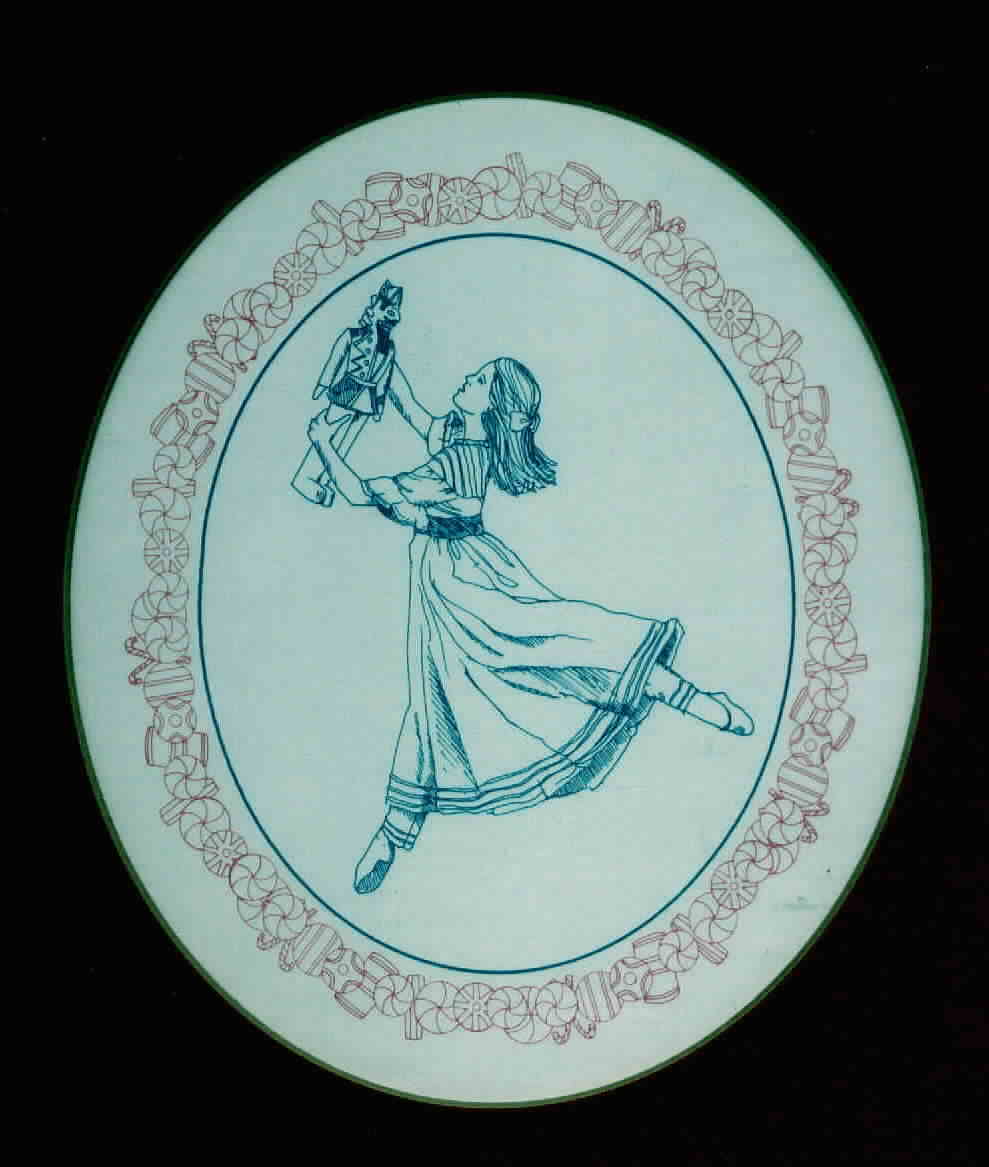 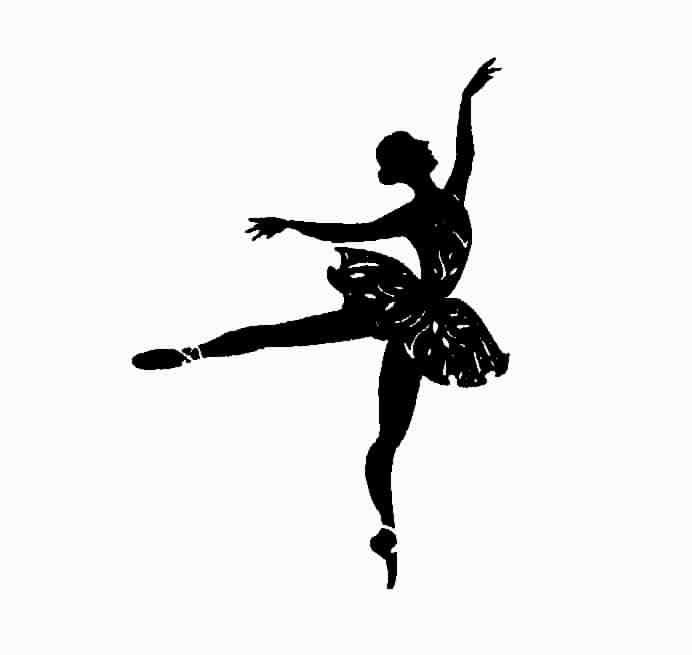 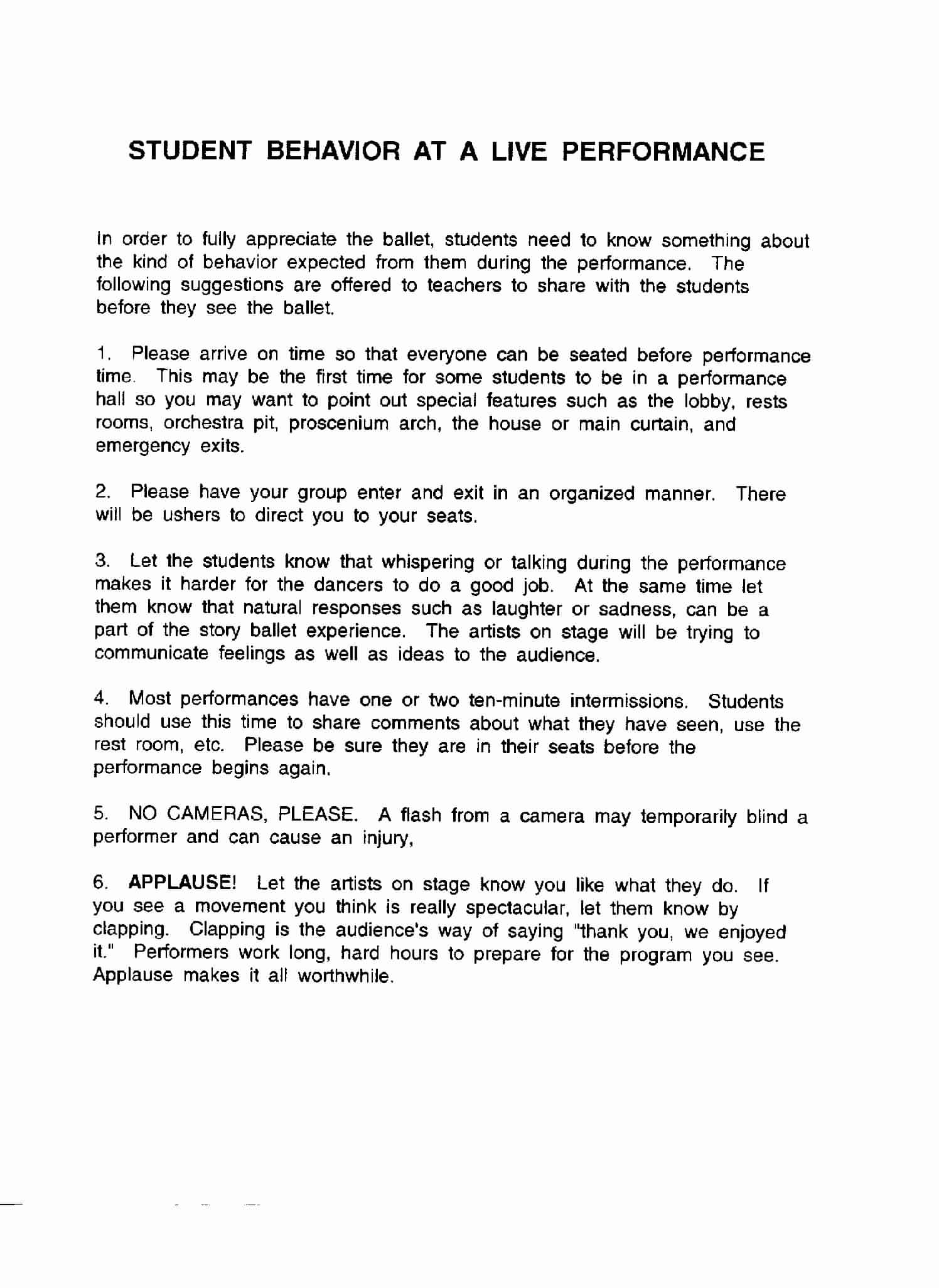 Curriculum Connections English Language Arts StandardsPrimary – K-3Anchor Standards for Reading	Integration of Knowledge and Ideas                              7.  Integrate and evaluate content presented in diverse media and formats, including visually and                                  quantitavely, as well as in words.Anchor Standards for Writing                      Text Types and Purposes                               3.  Write narratives to develop real or imagined experiences or events using effective technique, well                                    -chosen details, and well-structured event sequences.                      Production and Distribution of Writing                               4. Produce clear and coherent writing in which the development, organization, and style are                                   appropriate to task, purpose, and audience.                     Range of Writing                               10.  Write routinely over extended time frames and shorter time frames for a range of tasks, purposes,                                      and audiences.Anchor Standards for Speaking and Listening                      Comprehension and CollaborationPrepare for and participate effectively in a range of conversations and collaborations with diverse partners, building on others’ ideas and expressing their own clearly and persuasively.Integrate and evaluate information presented in diverse media and formats, including visually, quantitavely, and orally.                       Presentation of Knowledge and Ideas                                5.  Make strategic use of digital media and visual displays of data to express information and                                     enhance understanding of presentations.Music Standards3.2 Improvise a developmentally and/or grade-appropriate rhythm using body percussion, pitched, and/or non-pitched      instruments. 4.1 Create a rhythmic composition.8.1 Experience and recognize elements of music as they relate to other art disciplines.8.2 Examine ways in which music interrelates with other academic disciplines.9.1 Recognize, describe, and perform music of various cultures and historic periods.Tennessee English Language Arts StandardsElementary – 4,5Anchor Standards for Reading                    Integration of Knowledge and Ideas                            7. Integrate and evaluate content presented in diverse media and formats, including visually and                                quantatively, as well as in words.Anchor Standards for Writing                     Text Types and PurposesWrite narratives to develop real or imagined experiences or events using effective technique, well-chosen details, and well-structured sequences.                      Production and Distribution of WritingProduce clear and coherent writing in which the development, organization, and style are appropriate to task, purpose, and audience.                      Range of Writing                                 10. Write routinely over extended time frames and shorter time grames for a range of tasks,                                        purposes, and audiences Anchor Standards for Speaking and Listening                      Comprehension and CollaborationPrepare for and participate effectively in a range of converations and collaborations with diverse partners, building on others’ ideas and expressing their own clearly and persuasively.Integrate and evaluate information presented in divers media and formats, including visually, quantatively, and orally.Music Standards3.2 Improvise a developmentally and/or grade-appropriate rhythm using body percussion, pitched, and/or non-pitched instruments while keeping a steady rhythm.8.2 Investigate and compare ways in which music interrelates with other academic disciplines9.1 Classify and/or perform music of various cultures and historical periods.Tennessee English Language Arts StandardsMiddle Grades 6-8Anchor Standards for Reading	Integration of Knowledge and Ideas                              7.  Integrate and evaluate content presented in diverse media and formats, including visually and                                  quantitavely, as well as in words.Anchor Standards for Writing                      Text Types and Purposes                               3.  Write narratives to develop real or imagined experiences or events using effective technique, well                                    -chosen details, and well-structured event sequences.                      Production and Distribution of Writing                               4. Produce clear and coherent writing in which the development, organization, and style are                                   appropriate to task, purpose, and audience.                     Range of Writing                               10.  Write routinely over extended time frames and shorter time frames for a range of tasks, purposes,                                      and audiences.Anchor Standards for Speaking and Listening                      Comprehension and CollaborationPrepare for and participate effectively in a range of conversations and collaborations with diverse partners, building on others’ ideas and expressing their own clearly and persuasively.Integrate and evaluate information presented in diverse media and formats, including visually, quantitavely, and orally.                       Presentation of Knowledge and Ideas                                5.  Make strategic use of digital media and visual displays of data to express information and                                     enhance understanding of presentations.Music Standards3.2 Create a non-notated rhythmic variation to a given short rhythmic pattern.7.2 Evaluate the quality and effectiveness of music performances.8.1 Explore the relationship between music and other art disciplines.8.2 Explore the relationship between music and other academic disciplines.9.1 Explore the characteristics of music genres and styles within their historical and cultural settings.Curriculum Connections